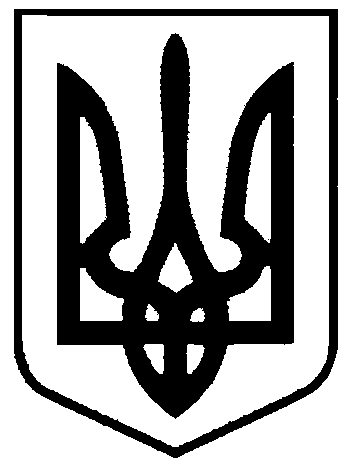 СВАТІВСЬКА МІСЬКА РАДАВИКОНАВЧИЙ КОМІТЕТРІШЕННЯвід «27» березня  2019 р.    	                 м. Сватове                                              № 36   Про встановлення режиму роботи автостоянок МП «Сватівський міський ринок»	Розглянувши клопотання директора МП «Сватівський міський ринок» про зміну графіка роботи автостоянок  МП «Сватівський міський ринок»  по пл. Привокзальна, м. Сватове та по вул. ім. Сосюри, м. Сватове, враховуючи необхідність забезпечення місцями стоянки автомобілів в період роботи підприємства, керуючись ст.ст. 17, 30 Закону України «Про місцеве самоврядування в Україні»Виконавчий комітет Сватівської міської радиВИРІШИВ:Встановити режим роботи автостоянок міського підприємства «Сватівський міський ринок» по вул. ім. Сосюри, м. Сватове та по пл. Привокзальна, м. Сватове з 7-00 години до 13-00 години щоденно крім понеділка, вихідний день – понеділок.Визначити такими, що втратили чинність п. 4 рішення виконавчого комітету Сватівської міської ради № 58 від 03.07.2013 року «Про організацію стоянки» та додаток 1 до рішення виконавчого комітету Сватівської міської ради № 86 від 30.03.2012 рокуКонтроль за виконанням даного рішення покласти на першого  заступника міського голови Жаданову Л.В.Сватівський міський голова                                                                     Є.В.Рибалко